25.12.2020 № 167РОССИЙСКАЯ ФЕДЕРАЦИЯИРКУТСКАЯ ОБЛАСТЬИРКУТСКИЙ РАЙОНСМОЛЕНСКОЕ МУНИЦИПАЛЬНОЕ ОБРАЗОВАНИЕАДМИНИСТРАЦИЯПОСТАНОВЛЕНИЕ Об утверждении Положения о порядке использованиябюджетных ассигнований резервного фонда Администрации Смоленского муниципального образованияВ соответствии со статьей 81 Бюджетного кодекса Российской Федерации и статьей 2 Решения Думы Смоленского муниципального образования  от 12.10.2017  № 2-8/дсп «Об утверждении Положения о бюджетном процессе в Смоленском муниципальном образовании», Администрация Смоленского муниципального образования п о с т а н о в л я е т:Утвердить Положение о порядке использования бюджетных ассигнований резервного фонда Администрации Смоленского муниципального образования согласно приложению к настоящему постановлению.Настоящее постановление подлежит обязательному опубликованию.      3. Настоящее постановление вступает в силу со дня его официального опубликования.4. Контроль исполнения настоящего постановления оставляю за собой.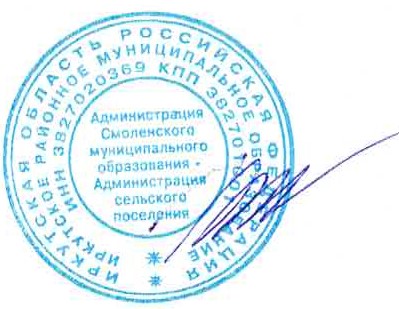 Глава СмоленскогоМуниципального образования                                                      О.Н. КозырскийПриложение к постановлению Администрации Смоленского муниципального образования от 25.12.2020 № 167ПОЛОЖЕНИЕо порядке использования бюджетных ассигнований резервного фонда Администрации Смоленского муниципального образования 1. Настоящим Положением определяется порядок использования бюджетных ассигнований резервного фонда администрации Смоленского муниципального образования.2. Резервный фонд администрации Смоленского муниципального образования (далее – резервный фонд) формируется в составе расходной части бюджета Смоленского муниципального образования. Объем резервного фонда утверждается решением Думы Смоленского муниципального образования  о бюджете Смоленского муниципального образования и не может превышать 3 процента утвержденного указанным решением общего объема расходов.3. Бюджетные ассигнования резервного фонда направляются на финансовое обеспечение непредвиденных расходов, в том числе на проведение аварийно-восстановительных работ и иных мероприятий, связанных с ликвидацией последствий стихийных бедствий и других чрезвычайных ситуаций.Получателем бюджетных ассигнований выступает главный распорядитель бюджетных средств администрации  Колодезянского сельского поселения4. Основанием для выделения бюджетных ассигнований из резервного фонда является решение администрации Смоленского муниципального образования о выделении бюджетных ассигнований из резервного фонда. Решение о выделении бюджетных ассигнований резервного фонда оформляется распоряжением администрации Смоленского муниципального образования (далее – распоряжение).В  распоряжении указываются:1) основание принятия соответствующего решения;2) наименование главного распорядителя бюджетных средств, в распоряжение которого выделяются бюджетные ассигнования резервного фонда;3) общий объем бюджетных ассигнований, выделяемых из резервного фонда с указанием классификации расходов бюджета Смоленского муниципального образования;4) мероприятия, на которые используются средства (конкретный объект и вид работ (услуг);5) срок предоставления  отчета (отчетов) о целевом использовании полученных средств фонда получателями бюджетных средств. 5. Подготовка проекта распоряжения осуществляется финансовым органом администрации Смоленского муниципального образования.Основанием для рассмотрения вопроса о выделении средств  фонда является письменное обращение заинтересованного лица о выделении средств из резервного фонда с приложением документов, обосновывающих размер запрашиваемых средств (смета и расчет). По результатам рассмотрения обращения в срок не более 15 календарных дней с момента поступления обращения подготавливается один из следующих документов:1) проект распоряжения;  2) заключение о невозможности выделения средств из резервного фонда.К проекту  распоряжения прилагаются документы, подтверждающие необходимость выделения средств фонда в планируемых объемах, включая непредвиденность и неотложность мероприятий, предлагаемых к финансированию за счет средств фонда, сметно-финансовые расчеты, акты обследования, заключения соответствующих структурных подразделений администрации и др.Финансирование расходов за счет средств резервного фонда осуществляется финансовым органом администрации на основании распоряжения. 6. Средства резервного фонда подлежат использованию строго по целевому назначению, определенному распоряжением. Использование средств резервного фонда на другие цели не допускается. В случаях установления нецелевого использования бюджетных средств резервного фонда, влекущего ответственность, установленную действующим законодательством Российской Федерации, бюджетные средства подлежат возврату в бюджет Смоленского муниципального образования. В случае неполного использования средств, выделенных за счет резервного фонда, неиспользованные остатки подлежат возврату на единый счет бюджета  Смоленского муниципального образования  в течение 10 календарных дней со дня представления отчета об использовании средств резервного фонда администрации Смоленского муниципального образования.7. Контроль за использованием бюджетных ассигнований резервного фонда осуществляется финансовым органом, главными распорядителями средств бюджета Смоленского муниципального образования, органами муниципального финансового контроля в пределах своей компетенции.Получатели бюджетных средств резервного фонда в сроки, указанные в   распоряжении  администрации о выделении бюджетных ассигнований резервного фонда, представляют отчет об использовании полученных средств, согласованный главным распорядителем средств бюджета Смоленского муниципального образования в финансовый орган по форме согласно приложению № 1 к настоящему Положению.Отчет об использовании бюджетных ассигнований резервного фонда прилагается к годовому отчету об исполнении бюджета Смоленского муниципального образования по форме согласно приложению № 2 к настоящему  Положению.Приложение 1к Положению о порядке использования бюджетных ассигнований резервного фонда администрации Смоленского муниципального образованияОТЧЕТполучателя бюджетных ассигнований резервного фонда об использовании бюджетных ассигнований резервного фонда.____________________________________________________________(наименование получателя бюджетных средств)по состоянию на ________________ 20___ г.  руб.--------------------------------<*> В случае неполного расходования средств резервного фонда указывается причина, дата возврата неиспользованных средств и пр.Исполнитель (ФИО) тел.Приложение 2к Положению о порядке использования бюджетных ассигнований резервного фонда администрации Смоленского муниципального образованияОТЧЕТоб использовании бюджетных ассигнований резервного фондаN п/пОснование выделения средств (№ и дата распоряжения о выделении бюджетных ассигнований)Цель выделенияСумма по основанию выделения средствКассовый расходКассовый расход№ и дата муниципального контракта, договораОстаток неиспользованных средствПримечание <*>N п/пОснование выделения средств (№ и дата распоряжения о выделении бюджетных ассигнований)Цель выделенияСумма по основанию выделения средствСумма№ и дата платежных поручений, подтверждающих осуществление расходов№ и дата муниципального контракта, договораОстаток неиспользованных средствПримечание <*>Руководитель  получателя средств резервного фонда(подпись)(расшифровка подписи)Руководитель главного распорядителя  средств местного бюджета(подпись)(расшифровка подписи)НаименованиеСумма, тыс. рублей1. Размер бюджетных ассигнований резервного фонда администрации Смоленского муниципального образования установленный решением Думы Смоленского муниципального образования о бюджете  Смоленского муниципального образования2. Распределенный размер бюджетных ассигнований резервного фонда администрации Смоленского муниципального образования на отчетную дату, всегов том числе:в том числе:2.1. На проведение аварийно-восстановительных работ2.2. Проведение иных мероприятий, связанных с ликвидацией последствий стихийных бедствий и других чрезвычайных ситуаций на территории Смоленского муниципального образования3. Фактическое использование бюджетных ассигнований резервного фонда администрации Смоленского муниципального образования4. Возвращено неиспользованных бюджетных ассигнований резервного фонда администрации Смоленского муниципального образования5. Нераспределенный остаток бюджетных ассигнований резервного фонда администрации  Смоленского муниципального образованияРуководитель  финансового органа Администрации Смоленского муниципального образования                                                                 (подпись)(расшифровка подписи)